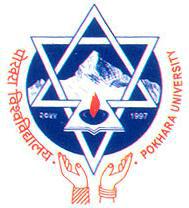 *Must be calculated upto 2 digits after decimals (This is mandatory)I hereby declare that the details given above are correct and I bear the sole responsibility for disqualifying my application due to incomplete or incorrect information. I unconditionally agree to abide by the rules and regulations of Pokhara University.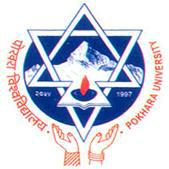 Instructions to the applicantApplicant will NOT be allowed toenter into the examination hall without valid admission card.If lost, aprovisional card will be issued on application along with payment of NRs.300 and a recent photographone hour before exam.Candidate must arrive at the examination hall 15 MINUTES before the commencement of examination.Candidate will NOT be allowed to enter the examination hall 15 MINUTESafter the commencement of examination.Candidate MUST follow theassigned seat plan in the examination hall.Any form of misconduct or incriminating activities during or after examination shall result in the CANCELLATION of his/her entrance examination without any warning.Candidate is STRICTLY PROHIBITED to bring any kind of mobile phone, camera, programmable calculator or other electronic devices in the examination hall.Eligibility for Application and Entrance for OptometryDocuments to be submittedCompletely filled form (hard copy),the candidate should have their signature on application formand official documents at the time of issuance of admission card.Three copies of recent passport size photographs.Self-attested copies of academic documents (mark sheet/transcript, character certificate) for SLC and above along with migration certificate, council certificate and citizenship card-those who submit the documents hard copies.Candidates who fail to submit all the documents by the deadline will not be allowed to attendentrance examination.Note: the successful candidates who will be called for admission must produce the self-attested the copies of essential documents.Application and examination feeApplicant should pay nonrefundable NRs. 1600 (Application fee 100 plus entrance fee 1500) while submitting the application form.Above mentioned amount should be deposited in the given bank accounts of	FACULTY OF HEALTH SCIENCES, PUAccount No. – 06800101160643000001(Prabhu Bank)Entrance syllabusMathematics 25%, English 25%, Biology 25% and Chemistry 25% (Based on 10+2 Science or I. Sc.)Question pattern and evaluationThere will be 100 multiple choice questions based on the syllabus mentioned above.Evaluation will be based solely on entrance scores. If entrance score coincides, the scores of Biology, Chemistry, English and Mathematics will be considered in respective orders of merits.The selectioncriteria of students will be on the basis of merit.Decision of Entrance Committee will be final in case of controversies.Duration of Entrance examination : 2 hoursPOKHARA UNIVERSITYRecentPOKHARA UNIVERSITYPassportFaculty of Health SciencesPassportFaculty of Health SciencesSize PhotoHimalaya Eye Hospital, Gharipatan, PokharaSize PhotoHimalaya Eye Hospital, Gharipatan, PokharaEntrance ExaminationEntrance Examination2019 AD (2076 BS)Bachelor of OptometryRegistration Number/Roll No: (official purpose only):…………………….....................Personal detailsName (CAPITAL LETTERS)Date of birth (D/M/Y)BSADGenderContactnumberEmailFather's nameFather's nameMobileMobileMobileMother's nameMother's nameMobileMobileMobileGuardian’s nameGuardian’s nameMobileMobileMobilePermanent addressPermanent addressDistrictDistrictRural/MunicipalityRural/MunicipalityRural/MunicipalityRural/MunicipalityWardNo.WardNo.Block / ToleBlock / ToleBlock / ToleBlock / ToleAcademic qualificationAcademic qualificationAcademic qualificationAcademic qualificationAcademic qualificationBoard orBoard orFullMarks / GPAMarks / GPAMarks / GPALevel PassedBoard orBoard orInstitutionFullobtainedobtainedobtainedMajor SubjectsLevel PassedUniversityUniversityInstitutionMarksMarksobtainedobtainedobtainedMajor SubjectsUniversityUniversityMarksMarksTotal%*Total%*+2 orequivalentSLCorEquivalent……………………………………………………………….……………………………….Applicant's signatureDateVerification checklist (Official use only)Verification checklist (Official use only)Verification checklist (Official use only)Verification checklist (Official use only)DescriptionTick(√)Tick(√)DescriptionTick(√)SLC Mark-SheetPassport Size Photo – 3 copiesPassport Size Photo – 3 copies+2 or equivalent TranscriptVoucher of NRs 1600Voucher of NRs 1600Verification by Account Section:Verification by Account Section:Signature ………………… Date: ……………………..Signature ………………… Date: ……………………..Verification by Entrance Examination Committee:Verification by Entrance Examination Committee:Verification by Entrance Examination Committee:Verification by Entrance Examination Committee:Signature ………………… Date: ……………………..Signature ………………… Date: ……………………..POKHARA UNIVERSITYPOKHARA UNIVERSITYPOKHARA UNIVERSITYPOKHARA UNIVERSITYPOKHARA UNIVERSITYPOKHARA UNIVERSITYFaculty of Health SciencesFaculty of Health SciencesFaculty of Health SciencesFaculty of Health SciencesFaculty of Health SciencesFaculty of Health SciencesRecentRecentHimalaya Eye Hospital, Gharipatan, PokharaHimalaya Eye Hospital, Gharipatan, PokharaHimalaya Eye Hospital, Gharipatan, PokharaHimalaya Eye Hospital, Gharipatan, PokharaHimalaya Eye Hospital, Gharipatan, PokharaHimalaya Eye Hospital, Gharipatan, PokharaHimalaya Eye Hospital, Gharipatan, PokharaHimalaya Eye Hospital, Gharipatan, PokharaPassportPassportHimalaya Eye Hospital, Gharipatan, PokharaHimalaya Eye Hospital, Gharipatan, PokharaHimalaya Eye Hospital, Gharipatan, PokharaHimalaya Eye Hospital, Gharipatan, PokharaHimalaya Eye Hospital, Gharipatan, PokharaHimalaya Eye Hospital, Gharipatan, PokharaHimalaya Eye Hospital, Gharipatan, PokharaHimalaya Eye Hospital, Gharipatan, PokharaSize PhotoSize PhotoEntrance ExaminationEntrance ExaminationEntrance ExaminationEntrance ExaminationEntrance ExaminationEntrance ExaminationSize PhotoSize PhotoEntrance ExaminationEntrance ExaminationEntrance ExaminationEntrance ExaminationEntrance ExaminationEntrance Examination2019 AD (2076 BS)2019 AD (2076 BS)2019 AD (2076 BS)2019 AD (2076 BS)2019 AD (2076 BS)2019 AD (2076 BS)2019 AD (2076 BS)2019 AD (2076 BS)2019 AD (2076 BS)2019 AD (2076 BS)2019 AD (2076 BS)2019 AD (2076 BS)Entrance cardEntrance cardEntrance cardEntrance cardEntrance cardEntrance cardRegistration number/Roll No: (official purpose only):……………………...Registration number/Roll No: (official purpose only):……………………...Registration number/Roll No: (official purpose only):……………………...Registration number/Roll No: (official purpose only):……………………...Registration number/Roll No: (official purpose only):……………………...Registration number/Roll No: (official purpose only):……………………...Registration number/Roll No: (official purpose only):……………………...Registration number/Roll No: (official purpose only):……………………...Registration number/Roll No: (official purpose only):……………………...Registration number/Roll No: (official purpose only):……………………...Name (CAPITAL LETTERS)Name (CAPITAL LETTERS)Name (CAPITAL LETTERS)Date of birth (D/M/Y)BSADADADGenderGenderContactnumberEmailEmailEmailFather's nameMobile NoMother's nameMobile NoPermanent addressDistrictDistrictRural/MunicipalityRural/MunicipalityRural/MunicipalityRural/MunicipalityWardWardBlock / ToleBlock / ToleBlock / ToleBlock / ToleDate of examinationTime of examinationExam centerHimalaya Eye Hospital, Gharipatan, PokharaHimalaya Eye Hospital, Gharipatan, PokharaHimalaya Eye Hospital, Gharipatan, PokharaHimalaya Eye Hospital, Gharipatan, PokharaHimalaya Eye Hospital, Gharipatan, PokharaHimalaya Eye Hospital, Gharipatan, PokharaHimalaya Eye Hospital, Gharipatan, PokharaHimalaya Eye Hospital, Gharipatan, Pokhara……………………………….……………………………….…………………………………………………………Applicant's signatureApplicant's signatureDate……………………………….……………………………….…………………………………………………………Authorized signatureAuthorized signatureDateOfficeSealOfficeSealOfficeSealOfficeSealOfficeSealProgramsSeatsEligibilityHigher Secondary Level (10+2 science streams) Biology group or equivalent orDiploma in Health Sciences (Ophthalmology) or Certificate in Health ScienceBachelor of15(ophthalmology as recognized by Pokhara University with at least 50% marks.Optometry15OrOptometryOrOptometryMinimum 2.4 CGPA in Aggregate and Minimum C+ Grade in Physics, Chemistry andMinimum 2.4 CGPA in Aggregate and Minimum C+ Grade in Physics, Chemistry andBiology (PCB) and Minimum C Grade in other subjects.